Name:____________________________________________     Date:____________      Period:_________
Europe- Physical Features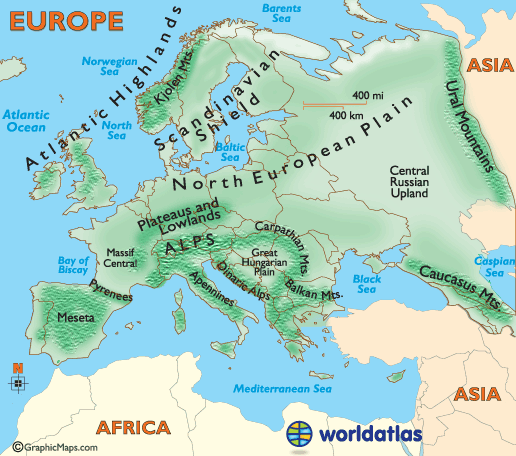 Physical Features NotesKEYPhysical FeatureNotesRhine RiverDanube RiverAlpsMountainsPyreneesMountainsUral MountainsEnglish ChannelIberian PeninsulaScandinavian PeninsulaMediterranean SeaEuropean PlainPhysical FeaturesNotes2nd longest river in Used for shipping across continentFlows east to west from  to Flows through/forms border of 10 countriesStarts in Swiss Flows NW to Used for shippingMajor influence on history and economics of Narrow sea between  and Chunnel: Underground rail tunnel used for transportation; opened 1994World’s largest inland seaLocated between Europe, Africa, & Region around it has dry, warm climateLocated in , ,  and Snowmelt supplies water to many riversMountain range between  and Mostly in Located in western Forms border between Europe and Located southwest Contains  and Separated from rest of Europe by Located in northern Europe in  and Mountainous region bordered on north by Barents Sea, part of Arctic Ocean 